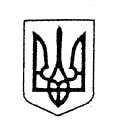 Міністерство ФІНАНСІВ України НАКАЗ«28» травня 2019  року                    Київ                                       № 220Про затвердження Змін до Планудіяльності Міністерства фінансів України з підготовки проектів регуляторних актів на 2019 рікВідповідно до статті 7 Закону України «Про засади державної регуляторної політики у сфері господарської діяльності»НАКАЗУЮ:1. Затвердити Зміни до Плану діяльності Міністерства фінансів України з підготовки проектів регуляторних актів на 2019 рік, затвердженого наказом Міністерства фінансів України від 13 грудня 2018 року № 1023 (зі змінами)
 (далі – Зміни), що додаються.2. Департаменту забезпечення комунікацій та органiзацiйно-аналiтичної роботи забезпечити оприлюднення Змін на веб-сайті Міністерства фінансів України в мережі Інтернет.3. Юридичному департаменту довести Зміни до відома Державної регуляторної служби України. 4. Контроль за виконанням цього наказу залишаю за собою.Міністр                                                                                            О. МАРКАРОВАПІДГОТОВЛЕНО:Директор Департаменту моніторингу баз даних та верифікації виплатД. М. СеребрянськийД. М. СеребрянськийПОГОДЖЕНО:Керівник Патронатної службиН. П. НелюбинаН. П. НелюбинаДиректор Департаменту документообігу та контролю за виконанням документівО. В. БогачоваО. В. БогачоваДиректор Юридичного департаментуДиректор Юридичного департаменту     О. М. Скрипкіна     О. М. СкрипкінаВ. о. начальника Відділу запобігання корупції О. М. ПалюхО. М. ПалюхЛітредактор Г. Д. ЯременкоГ. Д. Яременко